Table S1. Number of Ixodes scapularis nymphs sampled and infected with each of seven pathogens from 64 sites sampled in Minnesota – 2015.a Peak refers to the highest number of nymphs encountered on a single sampling occasion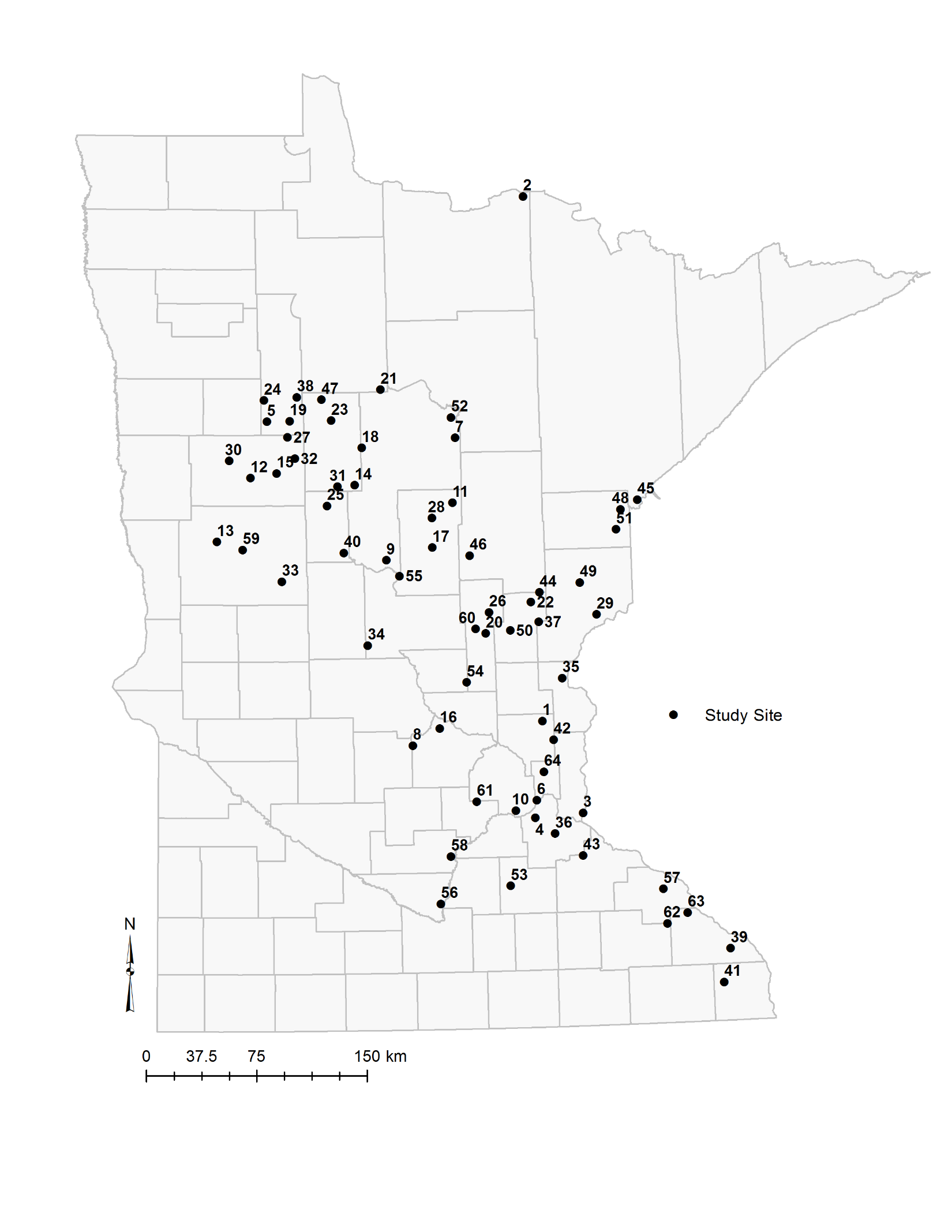 Fig. S1.  Location of 64 sites where Ixodes scapularis were present; numbers correspond to the sites listed in Table S1 and are ranked according to the density of nymphs (Table S1), with 1 being the highest density site and 64, the lowest density site.No. nymphs positive for each pathogenNo. nymphs positive for each pathogenNo. nymphs positive for each pathogenNo. nymphs positive for each pathogenNo. nymphs positive for each pathogenNo. nymphs positive for each pathogenNo. nymphs positive for each pathogenSitePeaka No. nymphsTotal No. nymphsNo. nymphs testedPeak density/ 100 m2Borrelia burgdorferi s.s.Borrelia mayoniiBorrelia miyamotoiAnaplasma phagocytophilumBabesia microtiPowassan virus (DTV)Ehrlichia muris eauclairensisNo. coinfected ticks1771355010.2713025200524449495.8710000003333856505.0711001000143543434.674030000053451504.5313106501662966503.875001000072856503.7320001101382849493.737001000092135352.8070021001102132322.80130000010112036382.6760003013121747472.271311161019131739392.27160054006141730302.27170010021151648482.1380102011161324241.7300020000171316161.7310002000181238391.6050110001191232321.60120066006No. nymphs positive for each pathogenNo. nymphs positive for each pathogenNo. nymphs positive for each pathogenNo. nymphs positive for each pathogenNo. nymphs positive for each pathogenNo. nymphs positive for each pathogenNo. nymphs positive for each pathogenSitePeaka No. nymphsTotal No. nymphsNo. nymphs testedPeak density/ 100 m2Borrelia burgdorferi s.s.Borrelia mayoniiBorrelia miyamotoiAnaplasma phagocytophilumBabesia microtiPowassan virus (DTV)Ehrlichia muris eauclairensisNo. coinfected ticks211125251.4730001012221113131.4760001202231028271.3392130205241023231.3370021003251018181.339004500526916161.204000001127913131.207012301328818181.073003211329814161.072010100130814141.073001200131813131.074112200232811111.077004200433811101.074102200234810101.074011000135712120.932001000036620200.806000000037616160.802001000138610100.8040001000396990.8041001000406990.8040011001416880.8000000000No. nymphs positive for each pathogenNo. nymphs positive for each pathogenNo. nymphs positive for each pathogenNo. nymphs positive for each pathogenNo. nymphs positive for each pathogenNo. nymphs positive for each pathogenNo. nymphs positive for each pathogenSitePeaka No. nymphsTotal No. nymphsNo. nymphs testedPeak density/ 100 m2Borrelia burgdorferi s.s.Borrelia mayoniiBorrelia miyamotoiAnaplasma phagocytophilumBabesia microtiPowassan virus (DTV)Ehrlichia muris eauclairensisNo. coinfected ticks42520200.6740000000435990.6720000000445550.6720000000454770.5320010000464660.5310000000474660.5310001001484660.5310000000494660.5320000000504660.5330000000514440.530000000052311170.4030000100533550.4000000000543550.4010011001553440.4000000000563330.4000000000573330.4000000000582550.2700000000592440.2700000000602330.2710000000612330.2700000000622220.2710000000No. nymphs positive for each pathogenNo. nymphs positive for each pathogenNo. nymphs positive for each pathogenNo. nymphs positive for each pathogenNo. nymphs positive for each pathogenNo. nymphs positive for each pathogenNo. nymphs positive for each pathogenSitePeaka No. nymphsTotal No. nymphsNo. nymphs testedPeak density/ 100 m2Borrelia burgdorferi s.s.Borrelia mayoniiBorrelia miyamotoiAnaplasma phagocytophilumBabesia microtiPowassan virus (DTV)Ehrlichia muris eauclairensisNo. coinfected ticks631220.1310000000641110.1310000000